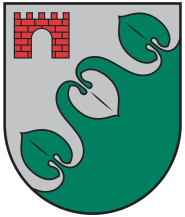 Limbažu novada administrācijaSalacgrīvas apvienības pārvaldeReģ. Nr. 50900030131; Smilšu iela 9, Salacgrīva, Limbažu novads, LV - 4033; E-pasts salacgriva@limbazunovads.lv; tālrunis 64071973UZAICINĀJUMS IESNIEGT PIEDĀVĀJUMU CENU APTAUJĀ	Limbažu novada pašvaldības Salacgrīvas apvienības pārvalde uzaicina Jūs iesniegt piedāvājumu cenu aptaujai “Divu tiltu pār Arupīti remonta darbi, Lauvas, Salacgrīvas pagasts, Limbažu novads".Līguma izpildes termiņš: 2 (divu) mēnešu laikā no līguma noslēgšanas dienas.Izpildes vieta: Lauvas, Salacgrīvas pagasts, Limbažu novads.Piedāvājuma izvēles kritērijs ir cenu aptaujas noteikumiem, prasībām un pielikumiem atbilstošs saimnieciski visizdevīgākais piedāvājums, kuru Pasūtītājs nosaka, ņemot vērā cenu. Līguma apmaksa – iespējams avanss 20 (divdesmit) % apmērā no līguma summas. Gala maksājums 10 (desmit) kalendāro dienu laikā pēc darbu pabeigšanas, pamatojoties uz abpusēji parakstīto nodošanas – pieņemšanas aktu un Izpildītāja iesniegto rēķinu. Pretendentam, kuram piešķirtas tiesības slēgt iepirkuma līgumu, jāparaksta pasūtītāja sagatavotais iepirkuma līgums un ne vēlāk kā 10 (desmit) dienu laikā no pasūtītāja uzaicinājuma parakstīt iepirkuma līgumu nosūtīšanas dienas un jāiesniedz pasūtītājam parakstīts iepirkuma līgums. Ja norādītajā termiņā iepirkuma uzvarētājs neiesniedz iepriekšminēto dokumentu, tas tiek uzskatīts par atteikumu slēgt iepirkuma līgumu.Piedāvājumus cenu aptaujai var iesniegt līdz 2023. gada 21. septembra plkst. 16.00.Piedāvājumi, kuri būs iesniegti pēc noteiktā termiņa, netiks izskatīti.Piedāvājumi var tikt iesniegti:iesniedzot personīgi Salacgrīvas apvienības pārvaldē, Smilšu ielā 9, Salacgrīvā, Limbažu novadā;nosūtot pa pastu vai nogādājot ar kurjeru, adresējot Salacgrīvas apvienības pārvaldei, Smilšu ielā 9, Salacgrīvā, Limbažu novadā, LV-4033;nosūtot ieskanētu pa e-pastu salacgriva@limbazunovads.lv un pēc tam oriģinālu nosūtot pa pastu;nosūtot elektroniski parakstītu uz e-pastu salacgriva@limbazunovads.lvPiedāvājumā iesniedzamie dokumenti:Piedāvājuma veidlapa (1. pielikums);Finanšu piedāvājuma veidlapa (3. pielikums);Apliecinājums par neatkarīgi izstrādātu piedāvājumu (4. pielikums).Kontaktpersona: Andris Zunde, tālr. 25631555Pielikumā: 	1.pielikums. Piedāvājuma veidlapa uz 1 (vienas) lapas;2.pielikums. Tehniskā specifikācija, uz 2 (divām) lapām;Darbu apjomi (excel dokuments) un tiltu atrašanās vietas kartes (.jpg formātā)3.pielikums. Finanšu piedāvājuma veidlapa uz 1 (vienas) lapas;4.pielikums. Apliecinājums par neatkarīgi izstrādātu piedāvājumu uz 1 (vienas) lapas.1.pielikumsCenu aptauja iepirkumam”Divu tiltu pār Arupīti remonta darbi, Lauvas, Salacgrīvas pagasts, Limbažu novads”PIEDĀVĀJUMA VEIDLAPA___.___.2023. Iesniedzam savu sagatavoto piedāvājumu cenu aptaujai ”Divu tiltu pār Arupīti remonta darbi, Lauvas, Salacgrīvas pagasts, Limbažu novads” un norādām sekojošu informāciju:INFORMĀCIJA PAR PRETENDENTUJa piedāvājumu paraksta pilnvarotā persona, klāt pievienojama pilnvara.2.pielikumsCenu aptauja iepirkumam”Divu tiltu pār Arupīti remonta darbi, Lauvas, Salacgrīvas pagasts, Limbažu novads”Tehniskā specifikācijaBūvzņēmējam savā piedāvājumā jāievērtē visi nepieciešamie izdevumi darbaspēka, materiālu, būvmašīnu un transporta, kā arī papildus izdevumi – mobilizācija, darbu atļaujas, u.c. izdevumi bez kā nebūtu iespējama paredzēto būvdarbu pareiza, Pasūtītāja prasībām un spēkā esošiem normatīviem atbilstoša darba izpilde pilnā apjomā.Būvuzņēmējam jāiepazīstas ar darbu apjomiem un esošo situāciju dabā, iepriekš piesakoties Salacgrīvas apvienības pārvaldē pie atbildīgā par projekta realizāciju pa tel. +371 27336687 (ceļu un apsaimniekojamās teritorijas speciālists Uģis Jēgers).Pirms cementa maisījuma un apmetuma iestrādes bojātajos dzelzsbetona elementos ir jāveic virsmas attīrīšana ar smilšu strūklu un jāpārklāj ar koroziju kavējošu līdzekli. Paredzot metināšanas darbus, ievērot ugunsdrošības prasības.Paredzēt tilta virsmas atbrīvošanu no apauguma (zāle, sūnas, ķērpji, augu zeme) nepieļaujot upes un apkārtnes piesārņošanu. Koku, krūmu izzāģēšana tilta nodalījuma joslās nozīmē, attīrīt ceļa kadastra robežas joslā tiltam 5m tuvumā esošo apaugumu, t.sk. koki, krūmi; paredzēt to utilizāciju.Upes gultnes attīrīšana no sanesumiem zem tilta - smiltīm, akmeņiem, koku zariem un tml; paredzēt to utilizāciju.Krasta līnijas konusu un nogāžu nostiprināšanai paredzēt minerālmateriālu maisījumu (grants/škemba fr. 22-45 mm) Darba apjomu tabulā ir minēti  provizoriski apjomu daudzumi. Būvuzņēmējam jāparedz, ka apjomi var mainīties veicot darbus. Jāseko, lai darbu veikšanas laikā netiktu radīti bojājumi trešo personu īpašumiem. Radītie bojājumi jānovērš nekavējoties. Būvuzņēmējs ir atbildīgs par darba drošības prasību ievērošanu objektā.Veicot darbus jāņem vērā komunikācijas, kas ir attiecīgajā teritorijā, ja nepieciešams veikt saskaņojumus ar komunikāciju turētājiem.Būvdarbu laikā transporta un gājēju kustības ierobežojumu gadījumā organizēt apvedceļus.Saskaņojumi un rakšanas atļaujas jākārto būvuzņēmējam.Ja veicot darbu rodas kādi sarežģījumi, sazināties ar ceļu un apsaimniekojamās teritorijas speciālistu Uģi Jēgeru +371 27336687Par izpildāmā darba un pielietoto tehniku atbild Būvuzņēmējs.Būvuzņēmējam remonta darbu izpildes rezultātā radušos būvgružus, jāparedz utilizēt. Sakopt būvlaukuma teritoriju to noplanējot/nolīdzinot, ceļa brauktuves laukumu būvdarbu veikšanas rajonā atjaunot tās sākotnējā stāvoklī.Pasūtītājs nenodrošina izpildītāju ar elektroenerģiju, jāieplāno izmaksu sadaļā (strāvas ģenerators, kompresors, smilšu strūklas iekārta un citi instrumenti)Būvuzņēmējam jārēķinās ar sastatņu izbūvi zem tilta un tilta apcirkņos, lai kvalitatīvi veiktu darbus.Pēc betonēšanas un apmešanas darbiem virsmai jābūt gludai, bez defektiem un trūkumiem, betonējot paredzēt pielietot vibrovāli.Darba izpildei jāparedz apstākļi, kad tehnikas vienību piekļuve tilta rajonā ir ierobežota un nav pieļaujama izmantošanai zem tilta. Sakarā ar mainīgo upju ūdens līmeni - jāievērtē ūdenslīdēju roku darbs.Garantijas laiks veiktajiem darbiem un materiāliem divi gadi.Izmantojamo materiālu tehniskie dati:Metāls (tērauds):Metālam jābūt pielāgotam tādam kā jau esošaisMetālam jābūt pārklātam ar pretkorozijas grunts krāsuKoroziju palēninošais impregnēšanas līdzeklis “Sika Ferro Fard 903-Plus” vai analogs (saskaņojot ar pasūtītāju).Mitruma un sala izturīgs apmetums “SAKRET SP-G” vai analogs (saskaņojot ar pasūtītāju).Cements ar cietību B20/25. Cementam jāatbilst portlandcementa 1. tipam saskaņā ar LVS EN 197-1:2000Minerālmateriālu maisījumam un šķembām ir jābūt sertificētām.3.pielikumsCenu aptauja iepirkumam”Divu tiltu pār Arupīti remonta darbi, Lauvas, Salacgrīvas pagasts, Limbažu novads”FINANŠU PIEDĀVĀJUMA VEIDLAPA*___.___.2023. Pretendents (pretendenta nosaukums) ____________________iepazinies ar projektēšanas uzdevumu, piedāvā veikt darbus par līguma izpildes laikā nemainīgu cenu:* Finanšu piedāvājumam pievieno tāmes Excel formātā, kuras sagatavotas atbilstoši 03.05.2017. MK noteikumu Nr.239 „Noteikumi par Latvijas būvnormatīvu LBN 501-17 „Būvizmaksu noteikšanas kārtība”” prasībām.Līgumcenā ir iekļautas visas iespējamās izmaksas, kas saistītas ar darbu izpildi (nodokļi, nodevas, darbinieku alga, nepieciešamo atļauju saņemšana u.c.), tai skaitā iespējamie sadārdzinājumi un visi riski.Pretendenta pilnvarotās personas vārds, uzvārds, amats ______________________________Pretendenta pilnvarotās personas paraksts_________________________________________*  Pretendentam jāsagatavo finanšu piedāvājums atbilstoši tehniskajā specifikācijā norādītajiem, pielikumiem un apskatei dabā. Pretendenta Finanšu piedāvājumā norādītajā cenā jāiekļauj visas ar  prasību izpildi saistītās izmaksas, nodokļi, kā arī visas ar to netieši saistītās izmaksas, izmaksas par visiem riskiem, tajā skaitā, iespējamo sadārdzinājumu, izmaksas, kas saistītas ar iekārtas un ar tās darbības nodrošināšanu saistītā aprīkojuma uzstādīšanu, ieregulēšanu, palaišanu un garantijas apkalpošanu. Pretendentam Finanšu piedāvājumā cenas un summas jānorāda eiro bez pievienotās vērtības nodokļa, atsevišķi norādot pievienotās vērtības nodokli un kopējo summu, ieskaitot pievienotās vērtības nodokli. Pretendentam Finanšu piedāvājumā cenu izmaksu pozīcijas jānorāda ar precizitāti divi cipari aiz komata. Pretendents, nosakot līgumcenu, ņem vērā un iekļauj līgumcenā visus iespējamos sadārdzinājumus. Iepirkuma līguma izpildes laikā netiek pieļauta līgumcenas maiņa, pamatojoties uz izmaksu pieaugumu. Vienību izmaksu cenas iepirkumu līguma izpildes laikā netiks mainītas.4.pielikums
Cenu aptauja iepirkumam”Divu tiltu pār Arupīti remonta darbi, Lauvas, Salacgrīvas pagasts, Limbažu novads”Apliecinājums par neatkarīgi izstrādātu piedāvājumuAr šo, sniedzot izsmeļošu un patiesu informāciju,  _____________________________________Pretendenta/kandidāta nosaukums, reģ. Nr.(turpmāk – Pretendents) attiecībā uz konkrēto iepirkuma procedūru apliecina, ka1. Pretendents ir iepazinies un piekrīt šī apliecinājuma saturam.2. Pretendents apzinās savu pienākumu šajā apliecinājumā norādīt pilnīgu, izsmeļošu un patiesu informāciju.3. Pretendents ir pilnvarojis katru personu, kuras paraksts atrodas uz iepirkuma piedāvājuma, parakstīt šo apliecinājumu Pretendenta vārdā.4. Pretendents informē, ka (pēc vajadzības, atzīmējiet vienu no turpmāk minētajiem):5. Pretendentam, izņemot gadījumu, kad pretendents šādu saziņu ir paziņojis saskaņā ar šī apliecinājuma 4.2. apakšpunktu, ne ar vienu konkurentu nav bijusi saziņa attiecībā uz:5.1. cenām;5.2. cenas aprēķināšanas metodēm, faktoriem (apstākļiem) vai formulām;5.3. nodomu vai lēmumu piedalīties vai nepiedalīties iepirkumā (iesniegt vai neiesniegt piedāvājumu); vai5.4. tādu piedāvājuma iesniegšanu, kas neatbilst iepirkuma prasībām; 5.5. kvalitāti, apjomu, specifikāciju, izpildes, piegādes vai citiem nosacījumiem, kas risināmi neatkarīgi no konkurentiem, tiem produktiem vai pakalpojumiem, uz ko attiecas šis iepirkums.6. Pretendents nav apzināti, tieši vai netieši atklājis un neatklās piedāvājuma noteikumus nevienam konkurentam pirms oficiālā piedāvājumu atvēršanas datuma un laika vai līguma slēgšanas tiesību piešķiršanas, vai arī tas ir īpaši atklāts saskaņā šī apliecinājuma ar 4.2. apakšpunktu.7. Pretendents apzinās, ka Konkurences likumā noteikta atbildība par aizliegtām vienošanām, paredzot naudas sodu līdz 10% apmēram no pārkāpēja pēdējā finanšu gada neto apgrozījuma, un Publisko iepirkumu likums paredz uz 12 mēnešiem izslēgt pretendentu no dalības iepirkuma procedūrā. Izņēmums ir gadījumi, kad kompetentā konkurences iestāde, konstatējot konkurences tiesību pārkāpumu, ir atbrīvojusi pretendentu, kurš iecietības programmas ietvaros ir sadarbojies ar to, no naudas soda vai naudas sodu samazinājusi.Datums __.__.2023.			                	Pretendenta nosaukumsvai vārds, uzvārdsReģistrācijas Nr.vai personas kodsPretendenta bankas rekvizītiAdreseTālrunisPar līguma izpildi atbildīgās personas vārds, uzvārds, tālr. Nr., e-pasta adresePretendenta pārstāvja vai pilnvarotās personas vārds, uzvārds, amatsPretendents nodrošina vai nenodrošina līguma elektronisku parakstīšanuPretendenta pārstāvja vai pilnvarotās personas pilnvarojuma pamatsNr.p. k.NosaukumsLīgumcena bez PVN,EUR1.Tilta B43 “Utkas-Zeltiņi” pār Arupīti remonta darbi, Lauvas, Salacgrīvas pagasts, Limbažu novads2.Tilta B44 “Radziņi-Arāji” pār Arupīti remonta darbi, Lauvas, Salacgrīvas pagasts, Limbažu novadsSumma kopā EUR, bez PVN□4.1. ir iesniedzis piedāvājumu neatkarīgi no konkurentiem un bez konsultācijām, līgumiem vai vienošanām, vai cita veida saziņas ar konkurentiem;☐4.2. tam ir bijušas konsultācijas, līgumi, vienošanās vai cita veida saziņa ar vienu vai vairākiem konkurentiem saistībā ar šo iepirkumu, un tādēļ Pretendents šī apliecinājuma Pielikumā atklāj izsmeļošu un patiesu informāciju par to, ieskaitot konkurentu nosaukumus un šādas saziņas mērķi, raksturu un saturu.Paraksts